ROMÂNIA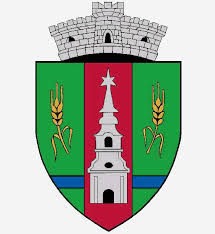 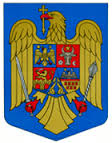 JUDEŢUL ARADCONSILIUL LOCAL ZERINDTel/Fax: 0257355566e-mail: primariazerind@yahoo.comwww.primariazerind.roH O T Ă R Â R E A NR.9.din 16.01.2019.Privind  aprobarea incheierii contractului de inchiriere privind imobilul situat in Comuna Zerind sat Iermata Neagra nr.50.Consiliul Local ZERIND, Judetul Arad, intrunit in sedinta ordinara din data de 20.12.2017.Văzând:-Expunerea de motive al primarului comunei Zerind,initiatorul proiectului de hotarare;-Extrasul CF nr 300183 Zerind;-Cererea  dlui Dr. Burian Alexandru,medic de familie in Comuna Zerind in cadrul  SANO  ZERMED SRL cu sediul social in Comuna Zerind nr.18,,prin care solicita pentru  punctul de lucru din Iermata Neagra un spatiu pentru desfasurarea activitatii medicale.-prevederile art. 1777,art.1778(1),art.1179 - art.1181 din Noul Cod Civil;-Prevederile art.39(1), art. 36 alin.(2) lit.d.,art.36 alin.(6) lit.a. pct.3,art.45.alin.(2) lit.a. din Legea nr. 215/2001,republicată,privind Administraţia public locală,Prezenta hotarare a fost adoptata cu votul a 9 consilieri care au votat pentru din totalul de 9 consilieri ai Consiliului Local Zerind  prezenti la sedinta (nr. total al consilierilor in functie  9)H O T Ă R Ă Ş T E:Art.1.-(1) -Se aprobă incheierea contractului de inchiriere privind  imobilul situat in Comuna Zerind,sat Iermata Neagra nr.50, in vederea asigurarii spatiului necesar pentru exercitarea  activitatilor medicale  in satul Iermata Neagra  de catre SANO ZERMED SRL reprezentata de dl.Dr.Burian Alexandru ,medic de medicina de familie.         -(2)- Contractul de inchiriere - anexa la prezenta-  face parte integranta din prezenta Hotarare.Art.2-Cu ducerea la îndeplinire a prezentei se încredinţează primarul Comunei Zerind.Art.3.-Prezenta se comunică Instituţiei Prefectului-Judeţul Arad ,Dlui Adam Robert  si SANO ZERMED SRL.                   PREŞEDINTE                                    Contrasemnează,SECRETAR                 GAL  LEVENTE                         jr.BONDAR HENRIETTE-KATALIN